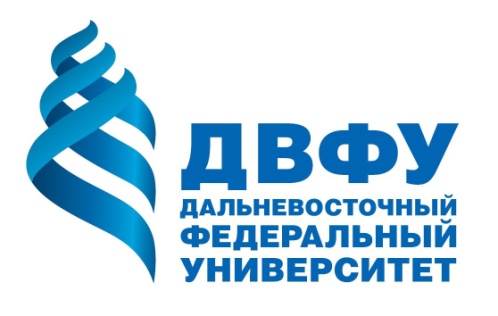 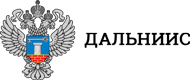 Уважаемые коллеги!5-12 августа 2023 г. в Дальневосточном федеральном университете пройдет VIII Всероссийская научно-практическая конференция «Инженерное дело на Дальнем Востоке России»с индексацией в РИНЦ	Конференция проводится с целью демонстрации исследователями своих научных изысканий и усовершенствования навыков публичных выступлений.Задачами мероприятия являются:- создание среды для демонстрации учеными научных исследований;- экспертиза и апробирование научных исследований;- демонстрация результатов научных исследований.Проведение мероприятия запланировано на территории кампуса ДВФУ. Возможно участие в дистанционном формате.Направления конференции:Строительные конструкции, здания и сооружения Основания и фундаменты, подземные сооруженияТеплоснабжение и вентиляцияВодоснабжение и канализация Строительные материалы и изделияГидротехническое строительствоТехнология и организация строительстваПроектирование и строительство дорог, метрополитенов, аэродромов, мостов и транспортных тоннелейСтроительная механикаЭкологическая безопасность строительстваКонтрольные даты:Рабочие языки: русский, английский.Требования к оформлению статьи:Электронная версия статьи должна быть набрана в текстовом редакторе Microsoft Word. Объем статьи – 3-5 страниц. Размер страницы: А4.Поля: сверху, снизу, справа и слева – .Заголовок: Times New Roman, , жирный, выравнивание по центру, прописными (заглавными) буквами. После заголовка – пустая строка, .ФИО автора (полностью): Times New Roman, , курсив + жирный, выравнивание по центру, если авторов несколько, то они указываются через запятую в той же строке. Название вуза (школы); кафедра: Times New Roman, , курсив, выравнивание по центру, адрес и индекс вуза. Научный руководитель (при наличии): Times New Roman, , курсив, выравнивание по центру. После – пустая строка.Аннотация: краткое изложение темы, цели и задач выступления (доклада). Ключевые слова (5–6; допустимы словосочетания из двух слов, но не более): Times New Roman, , начертание обычное.Текст: Times New Roman, , “обычный”, выравнивание по ширине. Красная строка –  . Межстрочный интервал – одинарный. Без переносов.Формулы: должны быть набраны в Microsoft Equation 3.0. Формулы обозначаются (нумеруются): (1), (2), нумерация – с правой стороны.Таблицы: при оформлении тезисов, таблицы желательно не использовать. Рисунки: должны быть вставлены в текст, после упоминания (ссылки) номера рисунка (рис. 1). Все рисунки должны быть пронумерованы и иметь подрисуночные подписи. Список литературы: при наличии списка литературы ссылки оформляются в квадратных скобках [1]. Список литературы приводится в конце работы, по мере цитирования. (вначале русский язык, затем английский).Условия участия:- участие в конференции бесплатно;- состав экспертов конкурса формируется оргкомитетом мероприятия;- соответствие тезисов требованиям к оформлению;- презентация проекта в формате PowerPoint (*.ppt) (возможно использование демонстрационных материалов);- время доклада – 10 минут.Дополнительные условия:Редакционная коллегия и оргкомитет конференции имеют право отказать в публикации при условии не надлежащего выполнения требований.Организационный  комитетдо 5.08.2023прислать доклад на электронную почту roman44@yandex.ru, Беккер Александр Тевьевич, д.т.н., профессор, академик РААСН, научный руководитель Политехнического института ДВФУ+7(914) 791-00-72 bekker.at@dvfu.ruВавренюк Светлана Викторовна, д.т.н.,                  член-корреспондент РААСН, заместитель директора по научной работе ДальНИИС+7(914) 697-48-25 svvn59@mail.ruФедюк Роман Сергеевич, д.т.н., доц., профессор ВУЦ при ДВФУ+7(950) 281-79-45 roman44@yandex.ruЦимбельман Никита Яковлевич, к.т.н., доц., директор департамента геоинформационных технологий Политехнического института (школы) ДВФУ+7(914) 708-15-41 tsimbelman.nya@dvfu.ruКозлов Павел Геннадьевич, преподаватель ВУЦ при ДВФУ+7(914) 714-07-46 goldwingp@mail.ru